Name: …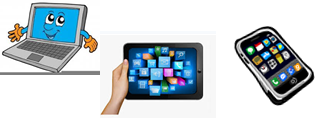 Surname: …Home Schooling 68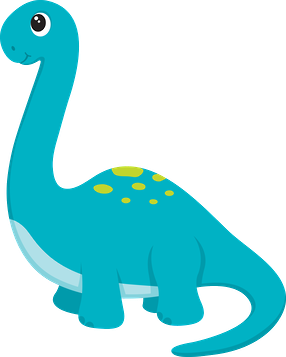 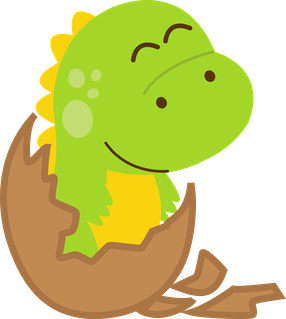 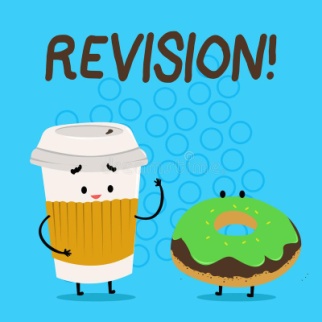 CTRL + CLICK TO GO ONLINE:https://forms.gle/EVJBQhKtaQGUsVGW8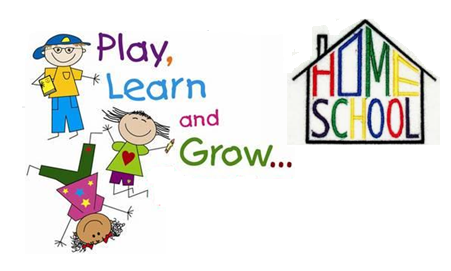 PLEASE PRESS “SUBMIT/SEND” AT THE END OF YOUR ONLINE WORKPOR FAVOR PRESIONAR “ENVIAR” AL FINAL DEL TRABAJO EN LINEA